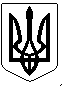 УКРАЇНАПОГРЕБИЩЕНСЬКИЙ МІСЬКИЙ ГОЛОВАВІННИЦЬКОГО РАЙОНУ  ВІННИЦЬКОЇ ОБЛАСТІ	РОЗПОРЯДЖЕННЯ18 серпня  2022 року                    м. Погребище                                  № 86Про скликання позачерговогозасідання виконавчого комітетуПогребищенської міської радиКеруючись статтею 53, частиною 8 статті 59 Закону України «Про місцеве самоврядування в Україні», пунктом  2.3 Положення про виконавчий комітет Погребищенської міської ради, затвердженого рішенням 8 сесії  Погребищенської міської ради  8 скликання  від 08 квітня 2021 року № 5-8-8/446,  відповідно до подання КП «Погребищенський центр первинної медико-санітарної допомоги» Погребищенської міської ради від 18 серпня  2022 року №02-2/36  ЗОБОВ’ЯЗУЮ: 1.Скликати позачергове  засідання  виконавчого  комітету Погребищенської  міської ради 22 серпня 2022  року о 10.00 годині  в приміщенні  Погребищенської міської ради за адресою:  м. Погребище,               вул. Б. Хмельницького, 110 (велика зала для засідань).2. Внести на розгляд  виконавчого комітету Погребищенської міської ради  питання «Про затвердження проектно-кошторисної документації по об’єкту: «Реконструкція будівлі Гопчицької амбулаторії загальної практики-сімейної медицини по вул. Центральна, 6б в с. Гопчиця Вінницького району Вінницької області»».3. Контроль за виконанням цього розпорядження покласти на керуючого справами (секретаря) виконавчого комітету Погребищенської міської ради Фроєско Л.М.Заступник міського голови                                                Ігор ГОРДІЙЧУК